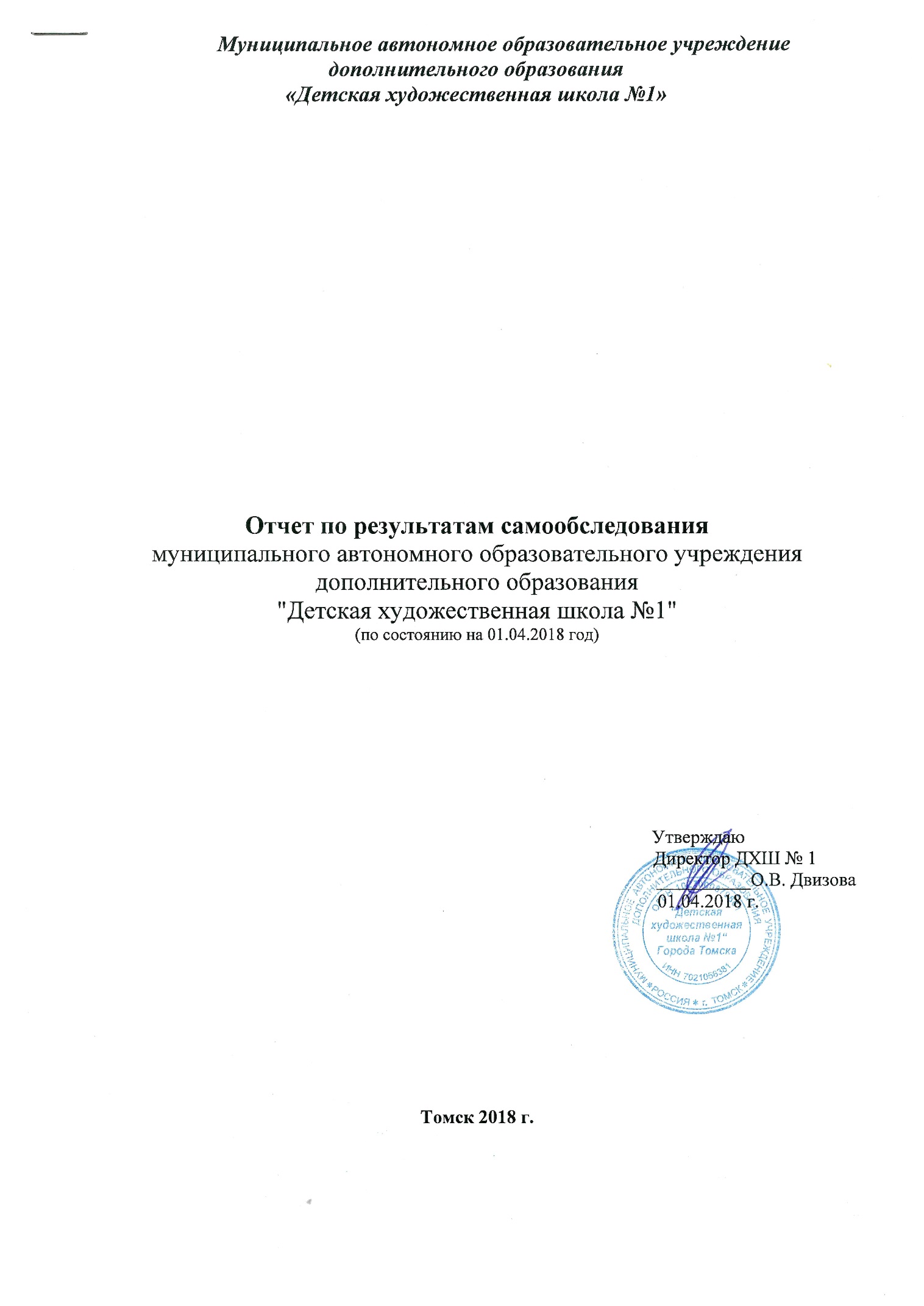 ОглавлениеВведение…………………………………………………………………………………………........31. Анализ результатов деятельности по направлениям: …………………………………………..4	
1.1 Управленческая деятельность………………………………………………………………. .....4
1.2. Образовательная деятельность………………………………………………………….............8
1.3. Методическая и выставочно-просветительская деятельность……………………………….11
1.4. Организация работы по оказанию платных образовательных услуг (ПОУ)………………..171.5. Административно-хозяйственная деятельность……………………………………...............19
2. Сравнительный анализ показателей деятельности МАОУДО «ДХШ№1» (в соответствии...22 
с приказом Министерства образования и науки РФ от 10 декабря . № 1324). …………..223. Основные итоги деятельности за период ……………………………………………………….264. Приложение (Показатели деятельности МАОУДО «ДХШ№1» за 2017 г.)…………………..27ВведениеВажнейшими задачами, стоящими перед школой в отчетном периоде являлись такие задачи, как:-выполнение муниципального задания (далее МЗ) в полном объеме; --разработка учебно-методического комплекса (далее УМК) к общеразвивающим и предпрофессиональным программам;- активизация профориентационной работы с целью увеличения числа выпускников, поступающих в профильные учебные заведения;-внедрение в деятельность школы стратегии по развитию платных образовательных услуг (далее ПОУ);- разработка новой программы стратегического развития МАОУДО «ДХШ№1» города Томска на 2018-2023 гг.Данные задачи решались путем реализации следующих функций:управленческой (выполнение плана финансово-хозяйственной деятельности, создание условий для выполнения МЗ в полном объеме, создание условий для активизации методической и профориентационной деятельности);учебной (реализация образовательных программ в соответствии с показателями, характеризующими объем и качество муниципальных услуг, мониторинг качества обученности в школе, разработка и внедрение стратегии по развитию ПОУ);методической (разработка учебно-методического комплекса (УМК) к реализуемым образовательным программам, повышение уровня профессионального педагогического мастерства преподавателей для сохранения стабильно положительных результатов в обучении учащихся, трансляция педагогического опыта на различных площадках, участие в конкурсах профессионального мастерства);выставочно-просветительной (организация выставок творческих самостоятельных работ обучающихся старших классов с целью ранней профессиональной ориентации и проведение различных мероприятий);финансово-хозяйственной (увеличение доходов сотрудников за счет внебюджетных средств и стимулирующих выплат, привлечение дополнительных финансовых средств на обеспечение безопасности обучающихся). Сравнительный анализ основных показателей деятельности Анализ основных показателей деятельности в отчетном периоде свидетельствует о росте всех показателей школы. 1. Анализ показателей деятельности и их результаты по направлениям.1.1 Управленческая деятельность.Анализ документооборотаАнализ работы с кадрамиХарактеристика педагогического состава в соответствии 
со штатным расписанием Характеристика педагогического состава, 
оказывающего платные образовательные услугиПедагогический стаж штатных 
работников ДХШ № 1 (на 01.04.2018 г.)Список преподавателей, имеющих квалификационную категориюс указанием срока действия (на 01.04.2016 г.)Список работников, прошедших повышение квалификации в отчетном периоде:                                         В связи с необходимостью заключения договоров ГПХ с преподавателями по каждой группе обучающихся отдельно (с целью усиления контроля за ведением документации) увеличилось количество заключенных договоров ГПХ на 225 единиц в рамках платных образовательных услуг по сравнению с прошлым отчетным периодом. По сравнению с предыдущим отчетным периодом увеличилась сумма средств, направленная на премирование сотрудников на 311 297 рублей в связи с ростом финансирования из областного бюджета.Уровень кадрового обеспечения представлен в Приложении №1 к данному отчету. В рамках осуществления управленческих функций (осуществление контроля) в отчетном периоде в Школе работали такие комиссии и Советы, как: 1.Комиссия по проверке состояния здания; 2.Инвентаризационная комиссия; 
3.Комиссия по принятию в дар художественных ценностей;4.Комиссия по отбору детей и приемная комиссия;5.Аттестационная комиссия;6.Апелляционная комиссия;7.Комиссия по инвентаризации наличных денежных средств в кассе; 8.Комиссия по приёму-передачи, вводу в эксплуатацию основных средств и списанию   материальных ценностей; 9.Комиссия по закупкам товаров, работ и услуг;10.Комиссия по профилактике коррупционных правонарушений и урегулированию конфликта интересов;11. Административный Совет Школы;12. Наблюдательный Совет;13. Педагогический Совет;14. Методический Совет.1.2. Образовательная деятельность.Сравнительный анализ объема оказания образовательных услуг в рамках муниципального задания (МЗ) и в рамках платных образовательных услуг (ПОУ) в отчетном периоде2017
удельный вес
оказания ПОУ и МЗ 32,1 % МЗ
67,9% ПОУ2018
удельный вес
оказания ПОУ и МЗ
31,7% МЗ
68,3% ПОУВ отчетном периоде обучение велось по программам:Начальная школаПлатные образовательные услуги (ПОУ) (возраст обучающихся 5 - 11 лет)1.Комплексная программа для детских изостудий ДХШ №1 «Юные художники» (срок реализации 9 месяцев).2.Образовательная программа по курсу «Лепка из глины для детей» (срок реализации 3 месяца)Основная школа (возраст обучающихся 10-17 лет)1. Дополнительная предпрофессиональная общеобразовательная программа в области изобразительного искусства «Живопись» (срок реализации 5лет).2. Дополнительная предпрофессиональная образовательная программа «Декоративно-прикладное творчество» (срок реализации 5лет).3. Дополнительная общеразвивающая программа по изобразительному искусству (срок реализации 4 года).4.Комплексная программа по изобразительному искусству для классов ИЗО в рамках внебюджетной формы обучения (срок реализации 3 года).
5. Комплексная программа по изобразительному искусству для классов ИЗО в рамках внебюджетной формы обучения (срок реализации 2 года).5. «Краткий курс истории изобразительного искусства» в рамках внебюджетной формы обучения (срок реализации 3 года).6. «Краткий курс истории изобразительного искусства» в рамках внебюджетной формы обучения (срок реализации 2 года).7.Комплексная программа по рисунку, живописи, композиции для профориентационного пятого класса (срок реализации 1 год).Курсы для взрослыхПлатные образовательные услуги (ПОУ) (возраст обучающихся от 14 лет и старше)1.Комплексная программа Курса начального художественного образования для взрослых (срок реализации 3 года).	2. Комплексная программа курса «Арт-класс» (срок реализации 9 месяцев).	3. Комплексная программа курса «Картина своими руками» (срок реализации 9 месяцев).4. Образовательная программа по курсу «Стильные украшения для интерьера» (срок реализации 4 месяца).5. Образовательная программа по курсу «Дизайн интерьера» (срок реализации 4 месяца).6. Образовательная программа по курсу «Портрет для начинающих» (срок реализации 3 месяца).7. Образовательная программа по курсу «Портрет» (срок реализации 3 месяца).8. Образовательная программа по курсу «Батик» (срок реализации 3 месяца).9. Образовательная программа по курсу «История зарубежной живописи» (срок реализации 8 месяцев).10. Образовательная программа по курсу «История живописи России» (срок реализации 8 месяцев).11. Образовательная программа по курсу «Керамика» (срок реализации 3 месяца).12. Образовательная программа по курсу «Скульптура для взрослых» (срок реализации 3 месяца).Мастер-классы для взрослых и детей«Авторская кукла» «Лоскутное шитьё»«Художественное валяние из шерсти»«Дизайн одежды»«Основы изобразительной грамоты» «Песочная анимация для детей»«Песочная анимация для взрослых»«Ландшафтный дизайн»«Гобелен»«Зарисовка фигуры человека» «Ткачество»Контингент обучающихся в МАОУДО «ДХШ №1», включая структурное подразделение:в отчетном периоде составил: - в рамках муниципального задания (МЗ)-379 чел.;- в рамках платных образовательных услуг (ПОУ)- 817 чел.Всего по школе – 1196 чел.Доля обучающихся от выпускников основной школы, избравших профессию по профилю, составила –26,3 %.Качество подготовки учащихсяОбучающиеся, занимающиеся проектной деятельностьюОбучающиеся, избравшие профессию по профилюСравнительный анализ поступления в СУЗы, ВУЗыАбсолютная и качественная успеваемость1.3. Методическая и выставочно-просветительская деятельность.В отчетном периоде в Школе активно работал методический совет школы (далее МС). Состав МС: - Кушкова О. В., председатель МС, методист 	- Двизова О.В., директор - Князева А.П., зам. по УР- Пешкова Т.А., преподаватель рисунка, живописи, композиции- Авдеева О. Н., преподаватель рисунка, живописи, композиции- Христева Е. С., преподаватель рисунка, живописи, композиции.Направление работы МС: - методическое обеспечение ДПП «Живопись», ДПП «Декоративно прикладное творчество» и ДОП в области изобразительного искусства;- организация работы с перспективными обучающимися и одаренными детьми в рамках программы «Юные дарования Томска»;- организация методической деятельности преподавателей основной школы (обобщение педагогического опыта, создание методического фонда пособий)- организация участия преподавателей в профессиональных конкурсах.В течение отчетного периода методическая работа школы велась с использованием следующих форм:
1. Групповой   формы методической работы (Педсоветы, Методсоветы, семинары, практикумы, консультации, методические просмотры), направленной на повышение квалификации и профессионального мастерства педагогов.2.  Индивидуальной формы методической работы (самообразование, индивидуальные консультации, собеседования) направленные на обобщение, представление и распространение педагогического опыта и опыта инновационной деятельности.3.  Информационно-методической формы работы (формирование библиотечного фонда программно-методических материалов, научно-методической литературы, авторских разработок, обеспечение периодическими научно-методическими и специальными изданиями, разработка памяток и рекомендаций по освоению ДПП, работа в сети Интернет (использование ресурса интернет как источника информации по определённой теме, переписка, получение информации о конкурсах, конференциях, семинарах, курсовой подготовке и др.)).Сравнительный анализ участия педагогов в различных мероприятияхПо сравнению с прошлым годом участие педагогов в различных мероприятиях осталось на прежнем уровне, уменьшилось на федеральном, увеличилось на региональном уровнях.В течение отчетного периода активно велась работа с одаренными и перспективными обучающимися.В начале года в программу «Юные дарования Томска» входили 14 обучающихся:Бушлякова Арина	преп. Вернер С. В.Быринова Диана		преп. Христева Е. С.Власов Владимир 	преп. Двизова О. В.Волкова Ирина		преп. Князева А. П.Казарина Анастасия      преп. Пантелеева Е. В.Кузина Елизавета	преп. Христева Е. С.Кузьмина Татьяна	 преп. Пешкова Т. А.Макушина Анна		 преп. Двизова О. Н.Маркова Ульяна		 преп. Юдинцева А. М.Наздрачева Валерия 	 преп. Семенова В. В.Пашакина Анастасия 	 преп. Соловьева М. Н.Роголева Анжелика 	 преп. Пантелеева Е. В.Саруева Дана 		 преп. Пантелеева Е. В.Шиховцева Полина 	 преп. Вернер С. В.В октябре после проведения конкурса на участие в программе «Юные дарования Томска» число участников стало – 8 обучающихся:Быринова Диана		преп. Христева Е. С.Ганай Анна 		преп. Кушкова О. В.Голишева Вера 		преп. Князева А. П.Казарина Анастасия       преп. Пантелеева Е. В.Кузина Елизавета	преп. Христева Е. С.Наздрачева Валерия       преп. Семенова В. В.Роголева Анжелика        преп. Пантелеева Е. В.Шиховцева Полина 	преп. Вернер С. В.Участники программы активно включались в работу олимпиад, мастер - классов, конференций, выездных конкурсов, выставок. В школе определена группа перспективных обучающихся (57 чел.).Участие одаренных и перспективных обучающихся в различных мероприятияхМетодическое обеспечение образовательной деятельности:В рамках создания учебно-методического комплекса ДПП «Живопись» и «ДПТ» разработаны и изданы методические разработки:Преп. Мартыновой Д. Т. выполнена методическая разработка для 3 класса общеразвивающей программы 4-х годичного курса по теме «Рисунок драпировки»Преп. Поповой Е. Н. разработаны тесты для обучающихся 1-5 классов (для проведения промежуточной аттестации по предметам «Беседа об искусстве», «История искусств» ДПП «Живопись»). Преп. Поповой Е. Н. разработаны тесты для обучающихся 1-4 классу для проведения промежуточной аттестации по предмету «История искусств» ДОП в области изобразительного искусства). Преп. Алеевой Н. Б. разработано методическое пособие «Натюрморт в творчестве Шардена. Межпредметные связи». Материалы предназначены для использования на уроках рисунка, живописи композиции по данным программам.Преп. Алеевой Н. Б. разработан «Иллюстрированный словарь-справочник Русские народные росписи по дереву» для ДПП «ДПТ».Рабочая группа в составе Кушковой О. В., Авдеевой О. Н., Скочилова Г. В., Христевой Е. С., Вернер С. В., Алениной И. А. разработала: -  фонды оценочных средств для программы «ДПТ»,- фонды оценочных средств для программы «Живопись» по предмету Скульптура,- фонды оценочных средств для общеразвивающей программы 4-х годичного курса по предмету Скульптура.Преп. Скочилов Г. В. оформил методическое пособие по предмету Скульптура для 4, 5 классов «Анатомическая форма человека».Начата работа по созданию учебно-методического пособия по ДПП «Живопись» с 1 по 5 класс по предметам «Рисунок», «Живопись», «Станковая композиция», «Декоративная композиция». Разработана программа для 1 класса. Участие в разработке приняли все преподаватели школы.Преп. Алеева Н. Б. разработала иллюстрированное учебное пособие для обучающихся по ДОП в области изобразительного искусства по предмету «История искусств» для 1 класса.Преп. Алеева Н. Б. разработала иллюстрированное пособие по теме «Введение к изобразительному искусству» «Словарь. Основные понятия и термины изобразительного искусства» для обучающихся 1 класса ДПП «Живопись».В рамках инновационной работы «Создание учебных программ для дистанционного обучения по ДПП «Живопись», были отсняты видеоуроки:-Двизова О. В. по теме: «Введение в предмет «Живопись» для 1 класса ДПП «Живопись»;-Нетребо О. М. по теме: «Введение в предмет «Рисунок» для 1 класса ДПП «Живопись»;-Скочилов Г. В. по теме: «Введение в предмет «Скульптура» для 1 класса ДПП «Живопись»;К началу учебного процесса 2017-2018 уч.год: разработаны памятки и рекомендации по реализации ДПП «Живопись», ДПП «ДПТ», дополнительной общеразвивающей программы в области изобразительного искусства (методист Кушкова О.В.);Обновлен список библиотечного фонда программно-методических материалов, научно - методической литературы, авторских разработок (методист Кушкова О.В.);В отчетном периоде педагогами подготовлены статьи, представляющие опыт работы. Статьи опубликованы в сборниках по итогам работы конференций (13 статей). Творческие работы преподавателей (в отчетном периоде) были представлены на различных профессиональных выставках, таких как:Апрель –участие Соловьевой М. Н. в Международной выставке «Уральская неделя искусств» г. Магнитогорск. По итогам выставки она заняла 1 место.Апрель, май - участие преп. Мартыновой Д.Т. в выставочном проекте «Пространство независимых» Выставка «Окна-3», ГЦСИ г.Томск.16 мая в Доме Ученых Академгородка состоялось открытие выставки преп. Семеновой В. В. и Соловьевой М. Н. «Весенние перекрестки».24 июня состоялось открытие выставки «Архитектурное сияние Северска», где приняли участие преп. Христева Е. С., Двизова О. В. Мартынова Д. Т., Соловьева М. Н., Кушкова О. В.Сентябрь – открытие выставки пленэрных работ преподавателей и обучающихся «Выездные пленэры юных художников Томска» в Доме Ученых.Ноябрь - участие Алениной И. А. в выставке III Всероссийского фестиваля молодых дизайнеров «V угол- 2017».  По итогам выставки она заняла 3 место.Декабрь - участие Алениной И. А. XXII областной молодежной художественной выставке «Регион 70».В феврале состоялась выставка работ преподавателей в ООО Фольксваген, приняли участие 7 преподавателей, представив 17 работ В марте состоялась выставка работ преподавателей в ТОДЮБе, приняли участие 8 преподавателей, представив 15 работ.Участие обучающихся в фестивалях, конкурсах, выставкахИТОГО на 01.04. 2018 г. –3015 чел. участвовало в различных фестивалях, конкурсах, выставках, а в 2017 году - 2217 чел.Обучающиеся - победители фестивалей, выставок – конкурсовИТОГО на 01.04. 2018 г. – 299 чел. стали победителями фестивалей, выставок – конкурсов, а в 2017 году 218 чел.К достижениям методической и выставочно-просветительской деятельности в отчетном периоде можно отнести: -  издание альбома – раскраски «Лубочные картинки» - работа учащихся под руководством преподавателя рисунка, живописи и композиции Распоповой Ларисы Николаевны. Проект был задуман    Эта работа обучающихся может стать ценным подарком для детей на городских праздниках;-  реализацию проекта «Новогодняя сказка» (оформление фасадных окон здания по пр. Ленина ДХШ №1, фойе школы и помещений обособленного структурного подразделения) под руководством преподавателей Распоповой Л. Н., Кушковой О. В., Вернер С.В., в реализации проекта приняли участие учащиеся 4 классов. Проект завоевал 2 место в конкурсе на лучшее новогоднее оформление городских объектов «Зимний Томск 2018»;- победа преподавателя ДХШ№1 Е.С. Христевой в конкурсе на соискание премии муниципального образования «Город Томск» выдающимся деятелям культуры и искусства;- увеличение количества творческих и методических встреч преподавателей и учащихся с художниками-педагогами (в рамках проекта «Перевижники» с С. Курбатовым, в рамках молодежного проекта областного пленэра «Архитектурное сияние Северска» с Маковенко В., Коробейниковым Н. Н., Дубыниной О. М.);-успешное выступление обучающихся ДХШ№1 на областных олимпиадах: 
- «Городской пейзаж» и «Город в стиле стимпанк» в рамках III Всероссийского фестиваля молодых дизайнеров «Пятый УГОЛ - 2017» с международным участием (дипломы Гран-При, I, II, III степеней), «Рисунок с натуры» среди обучающихся средних общеобразовательных и художественных школ и профессиональных образовательных организаций среднего профессионального образования (дипломы I, II, III степеней).-успешное участие группы обучающихся класса ИЗО под руководством преподавателя истории искусств Поповой Елены Николаевны и преподавателя рисунка, живописи и композиции Распоповой Ларисы Николаевны в III Областном конкурсе проектной и исследовательской деятельности обучающихся ДМШ, ДШИ, ДХШ, СОШ «Открытие» с межпредметным образовательным проектом «Европейское искусство XIX-XX веков» (кроссворд). По итогам конкурса были награждены Дипломом Лауреата III степени;- активное участие обучающихся школы в городских проектах «Яркий Новый год» - создание игрушек для новогодних елок, «Вместе мы - целый мир» - новогоднее оформление «Клаус кафе»; -активизация творческой деятельности преподавателей (организация персональных творческих выставок в школе и участие в областных выставках профессиональных художников).- обучающиеся школы, участницы программы «Юные дарования Томска» получили звания лауреатов именных стипендий: администрации города Томска талантливой и одаренной молодежи в номинации «Юные дарования Томска» - Казарина Анастасия (преподаватель Пантелеева Е.В.)- Департамента по культуре и туризму ТО в сфере образования - Быринова Диана (преподаватель Христева Е.С.).	Анализ методической деятельности показал, что наряду с достижениями есть ряд проблем, к которым можно отнести:- недостаточный уровень активности участия преподавателей в методических конкурсах (областной конкурс «Лучшая публикация», областной конкурс методических разработок, «Методический марафон - 2017»).К достижениям методической и выставочно-просветительской деятельности в отчетном периоде можно отнести: 26 апреля на площади Ново-Соборной, прошел городской праздник «Чистый город», в рамках этого праздника был проведен мастер-класс по теме: «Оригами. Тюльпан» который подготовили и провели Кушкова О. В., Юдинцева А. М., Попова Е. Н., Князева А. П. Состоялась выставка «Любимый город»9 мая на площади Ново-Соборной проходили праздничные гуляния, посвященные Дню Победы, в рамках этого празднования был проведен мастер - класс по теме: «Открытка к 9 мая», который подготовили и провели Кушкова О. В., Авдеева О. Н., Юдинцева А. М., Нетребо О. М., Пантелеева Е. В., Князева А. П. Для жителей города было подготовлено панно-раскраска на тему «Победа», которое украсило городское мероприятие. 3 июня на площади у Музея истории города Томска состоялся X Городской фестиваль детского творчества «Город затей», тема которого была связана с экологией. В рамках праздника «Детская художественная школа №1» провела мастер класс по теме "Забавные зверюшки-добрюшки на основе крышек от йогурта". Мастер-класс провели преподаватели: Пешкова Т. А., Кушкова О. В., Соловьева М. Н., Нетребо О. М.  В рамках мероприятия прошла выставка- конкурс «Томск пленэрный». 5 июня к Всемирному дню Окружающей среды на Игуменском озере в рамках проекта «Украсим мир вместе» преподавателями и обучающимися структурного подразделения ДХШ №1 проведены мастер-классы по изготовлению открыток и птиц. Мастер-класс провели Мартынова Д. Т., Симонова Э. Р., Попова Е. В. 7 июня на площадке перед СФТИ состоялся праздник, посвященный Дню рождения города Томска. В рамках праздника был организован мастер-класс для детей и взрослых «Открытка любимому городу», который провели преп. Семенова В. В., Распопова Л. Н., Пантелеева Е. В., Попова Е. Н. Прошла тематическая выставка работ учащихся "Рисуем любимый город".Май-июнь обучающиеся и преподаватели школы приняли участие в реализации молодежного проекта областного пленэра «Архитектурное сияние Северска». 7 преподавателей и 15 учащихся приняли участие в этом проекте. По итогам пленэра в выставке принимают участие преп. Христева Е. С., Двизова О. В., Мартынова Д. Т., Соловьева М. Н., Кушкова О. В. и 10 работ обучающихся.9 сентября ДХШ №1 приняла активное участие в праздновании «Дня Томича». Были организованы выставки и мастер-классы:-организована выставка работ учащихся «Портрет томича» (15 участников);- мастер – класс «Цветы для Элли. Оригами». Мастер-класс проводили преп. Кушкова О. В., Авдеева О. Н., Нетребо О. М., Семенова В.В., Юдинцева А. М., Христева Е. С. -мастер-класс «Портрет томича» Мастер-класс проводила преп. Пантелеева Е. В.    - 3 ноября обучающиеся приняли участие в проведении мастер-класса по изобразительному искусству, в рамках Всероссийского форума образовательных практик – 2017.-  ноябрь - преподаватели и обучающиеся украсили своими росписями интерьеры «Клаус Кафе» «Вместе мы – целый мир» названа роспись.- Декабрь – обучающиеся приняли участие в городской акции «Яркий Новый год!», организованной Департаментом образования администрации города Томска в рамках новогодних и рождественских мероприятий на территории нашего города. Участники сделали новогоднюю игрушку для украшения елей, высаженных в общественных пространствах Томска. 
-16 Марта- в ТОХМ состоялось открытие II Межрегионального фестиваля- конкурса детского прикладного творчества «Крупеничка». Это значимое событие для учащихся ДХШ№1, так как в нем приняло участие 295 обучающихся. В музеи представлены работы, выполненные в различных техниках и участвуют в разных номинациях.1.4. Организация работы по оказанию платных образовательных услуг (ПОУ).	В отчетном периоде организовано обучение на следующих на курсах:  «Курс Начального художественного образования для взрослых»«Арт-класс»«История зарубежной живописи» «Портрет для начинающих» - 2 группы «Лепка из глины для детей» 8 группСкомплектовано 29 групп детских изостудий по возрастам.
Организованы и проведены мастер-классы по направлениям: «Авторская кукла»«Художественное валяние из шерсти»«Лоскутное шитье»«Дизайн одежды»«Ткачество»«Песочная анимация для детей»«Ландшафтный дизайн»«Юные художники»«Лепка из глины для детей»«Керамика»«Скульптура для взрослых»«Основы изобразительной грамоты»КонсультированиеДругие мастер-классыВ рамках рекламной кампании для набора на платное обучение проведены следующие мероприятия: - Размещение рекламы на сайте школы- Оформление окон школы рекламными афишами- Размещение рекламных информационных объявлений в официальной группе в социальных сетях «ВКонтакте» и Instagram- Проведение дня открытых дверей и промо-акции (курсы и мастер-классы в рамках ПОУ)Мероприятия, организованные в рамках ПОУДетские изостудииКурсы и мастер-классы ПОУОбщее количество обучающихся в возрасте 5-10 лет в течении года остается стабильным.	Наблюдается спад спроса по некоторым направлениям, например, курсы «Стильные украшения для интерьера», «Керамика», мастер-классы «Гобелен», «Песочная анимация для взрослых». Из-за недостаточного количества обучающихся занятия на курсах не состоялись.Существует проблема потери контингента на курсе «Портрет для начинающих».Несмотря на востребованность обучения в рамках ПОУ существует ряд проблем, препятствующих их более успешному развитию: - независящих от школы (общий экономический кризис, появление многочисленных образовательных организаций, реализующих обучение по направлениям изобразительного искусства и ДПИ и как следствие, высокая конкуренция на рынке данных образовательных услуг);-зависящих от управленческих решений школы (переход на безналичный расчет при оплате за оказание ПОУ).1.5. Административно-хозяйственная и финансовая деятельность.Финансирование деятельности МАОУДО «ДХШ № 1» в 2017 году осуществлялось за счёт выделения администрацией Города Томска субсидии на выполнение муниципального задания, целевые субсидии на реализацию федеральных, государственных целевых программ, оплаты от оказания дополнительных платных образовательных услуг, добровольных пожертвований граждан, сдачи в аренду имущества и выделение целевых средств депутатами Законодательной Думы ТО и Думы г. Томска.  Сравнительный анализ фактического потребления энергоресурсовза отчетный период по отношению к тому же периоду прошлого года.       При анализе фактического потребления энергоресурсов за 2017 год по отношению к тому же периоду 2016 года видно, что по следующим позициям произошёл перерасход (отклонение 
«-») потребления:    -тепловая энергия (ул.Железнодорожная,32) - отклонение – 2,219 Гкал. (-6,9т.р.).           Данный перерасход произошёл при сравнении 2016 и 2017 годов в структурном подразделении МАОУДО «ДХШ№1» (ул. Железнодорожная,32), но лимиты потребления 2017 года по тепловой энергии, согласно Постановления администрации Города Томска от 11.04.2016 г. №281, не превысили и в общем по школе составили 131,0 Гкал при плане 136,4Гкал. Сравнительный анализ расходования средств на текущий ремонтза 2017 год по отношению к тому же периоду 2016 года. В 2017 году было потрачено на текущий ремонт помещений МАОУДО «ДХШ№1» (пр. Ленина,42) -319 663 руб.:- текущий ремонт водоснабжения и водоотведения (с установкой пескоуловителей) и частичный ремонт стен в каб. №1,4; текущий ремонт стен, потолка в фойе 1 этажа; электромонтажные работы в фойе 1 этажа.Из таблицы видно, что в 2016 году на данные цели израсходовано больше - 1 009 389 руб., т.к. произведён текущий ремонт помещений МАОУДО «ДХШ№1» пр. Ленина,42 (Текущий ремонт: кабинет натюрмортного фонда, скульптуры (электромонтажные работы), стен, потолка кабинета скульптуры, ремонт системы водоотведения и водоснабжения (кабинет скульптуры), Текущий ремонт пола в коридоре цокольного этажа, Ремонт цоколя, Электромонтажные работы (коридор цокольного этажа, кабинет № 6, кабинет скульптуры), Текущий ремонт стен, потолка коридора цокольного этажа, Замена дверей в коридоре цокольного этажа, текущий ремонт кабинета № 6 (история искусств).Муниципальное задание на 2017 года как в натуральном, 
так и в денежном выражении выполнено на 100%.2. Сравнительный анализ показателей деятельности МАОУДО «ДХШ№1» (в соответствии с приказом Министерства образования и науки РФ 
от 10 декабря . № 1324)Численность учащихся, принявших участие в массовых мероприятиях (конкурсы, соревнования, фестивали, конференции), увеличилась (с 2217 чел. в 2017 г. до 3015 чел. в 2018 г). Это произошло за счет увеличения кол-ва участников на региональном уровне (с 234 чел. в 2017 г. до 583 чел. в 2017 г.), в связи с проведением II Межрегионального фестиваля- конкурса прикладного искусства «Крупеничка», период проведения данного конкурса один раз в три года. Так же за счет увеличения активности участия выставках- конкурсов Всероссийского и международного уровней. 	В целом численность учащихся-победителей и призеров массовых мероприятий (конкурсы, соревнования, фестивали, конференции), увеличилось (с 218 чел. в 2017 г. до 299 чел. в 2018 г.). За счет увеличения победителей на Муниципальном, Межрегиональном и Федеральном уровне. Предложенная тематика данных конкурсов заинтересовала учащихся и педагогов, что отразилось в результативности. Также свою роль сыграло обучение по предпрофессиональной программе «Живопись», благодаря которой повысилось качество конкурсных работ.Увеличилось количество победителей конкурсов по сравнению с прошлым годом.3. Основные итоги деятельности за отчетный период.Наиболее яркие и значимые события в жизни школы в отчетном периоде: - мастер-классы для преподавателей и учащихся художника-акварелиста (в рамках проекта «Перевижники») С. Курбатова; -организация выездных пленэров для одаренных обучающихся и проведение выставки по итогам; - присуждение Казариной Анастасии (преподаватель Пантелеева Е.В.) звания лауреата именной стипендии администрации города Томска талантливой и одаренной молодежи в номинации «Юные дарования Томска»;- присуждение Быриновой Диане (преподаватель Христева Е.С.) звания стипендиата Департамента по культуре и туризму ТО в сфере образования; - победа преподавателя ДХШ№1 Е.С. Христевой в конкурсе на соискание премии муниципального образования «Город Томск» выдающимся деятелям культуры и искусства;- успешное выступление обучающихся ДХШ№1 на областных олимпиадах: 
- «Городской пейзаж» и «Город в стиле стимпанк» в рамках III Всероссийского фестиваля молодых дизайнеров «Пятый УГОЛ - 2017» с международным участием (дипломы Гран-При, I, II, III степеней);- «Рисунок с натуры» среди обучающихся средних общеобразовательных и художественных школ и профессиональных образовательных организаций среднего профессионального образования (дипломы I, II, III степеней);-участие в межрегиональном открытом фестивале-конкурсе декоративно-прикладного искусства «Крупеничка»;-участие директора О.В. Двизовой в Международной научно-практической конференции «Художественное образование как условие духовно-нравственного развития и воспитания обучающихся» с 26 по 30 марта 2018 г. (г. Москва) с докладом «Реализация предпрофессиональных программ и итоговая аттестация выпускников в деятельности ДХШ№1 г. Томска»;- участие группы обучающихся под руководством преподавателя Е.С. Христевой в Международной программе «Профориентация для юных художников» и конкурсе графических работ с 26 по 30 марта 2018 г. (г. Москва). По итогам конкурса Тен Татьяна завоевала Диплом победителя;- победы обучающихся в VII Томской областной олимпиаде работ учащихся муниципальных художественных школ и школ искусств «Территория творчества-начало!» Диплом Лауреата I степени Захарчевская Алина преп. Князева А. П.Диплом Лауреата I степени Смолев Денис преп. Вернер С. В.Диплом Лауреата I степени Чирова Дарья преп. Распопова Л. Н.Диплом Лауреата I степени Чистихина Елизавета преп. Кушкова О. В.Диплом Лауреата I степени Шахова Елена преп. Авдеева О. Н.№ п/пПоказатель2015 г.2016 г.2017г.2018 г.1Выполнение муниципального задания (МЗ), индикаторы качества:- количество обучающихся в рамках МЗ 365 чел.
99,5 %

375 чел.
98,7 %375 чел.
98,7 %379 чел.99,71- количество видов (специальностей) предоставляемых услуг122
21- доля обучающихся, принимающих участие в конкурсах, фестивалях, выставках различного уровня1068 чел.1477 чел.
2217 чел.
188 %
3015 человек (243.3%)1- доля педагогических кадров с высшей квалификационной категорией от общего числа педагогов
- Удовлетворённость населения качеством оказываемой услуги (количество обоснованных жалоб)10 чел.55,5 %
110 чел.55,6 %
110 чел.55,6%011 чел.57,8 %

02Количество обучающихся по школе показатель (МЗ+ПОУ)1106 чел.1090 чел.1128 чел.11963Кол-во выпускников, поступивших в ВУЗы, СУЗы33 чел.35 чел.28 чел.35 чел.4Кол-во победителей выставок-конкурсов312 чел.307 чел.218 чел.299 чел.5Кол-во постоянно действующих выставок234041 446Финансовые средства, полученные от оказания дополнительных образовательных услуг7 095 120 руб.7 909 073 руб.8 689 676 руб.9 531 720 руб.7Количество студентов, прошедших педпрактику: 
из них:
21
9
9117- ТГПУ41357- ТГУ1223-7- ТМТТ12-17- ГКСКТиИ 44358Наличие соцпартнеров22262627№ п/пПоказатель2015 г.
(количество)2016 г.
(количество)2017 г.
(количество)2018г.
(количество)1Издание приказов:- по основной деятельности
 - по личному составу85
10359
106104104111
1392Регистрация входящей и исходящей документации:- входящая
- исходящая184
245116
30983311158
491№ п/пПоказатель2015 г.
(количество)2016 г.
(количество)2017 г.
(количество)2018 г.
(количество)1Заключение договоров: 
- трудовых
- возмездного оказания услуг
- доп. соглашений к трудовым договорам
- доп. соглашений к договорам возмездного оказания услуг
24
62


165

11
14
224


148

310
34777

314572
4022Расторжение договоров: 
- трудовых
- возмездного оказания услуг4
9-1---33Издание приказов: 
-прием сотрудников
-увольнение сотрудников
24
1614
1210815144Награждения: 
- муниципальный уровень
- региональный уровень
- всероссийский уровень
итого:

25
2
0
27132
0
15

12
8
0205275Премирование646139,14 744281,341006301,741317599,006Оказание материальной помощи495467079050930413677Выдача справок6 31144298Календарный годВсего преподавателей, оказывающих услуги в рамках МЗ Количество преподавателей 1 категорииКоличество преподавателей высшей категорииКоличество молодых специалистовКоличество работников предпенсионного возрастаКоличествоработающих пенсионеровКоличествопреподавателей со средне-специальным образованиемКоличество преподавателей с высшим образованием201418510123         4       14201518410113414201619511104415201719711134415201819511125514Календарный годВсего преподавателей Количество преподавателей 1 категорииКоличество преподавателей высшей категорииКоличество работников предпенсионного возрастаКоличествоработающих пенсионеровКоличествопреподавателей со средне-специальным образованиемКоличество преподавателей с высшим образованием2017288122762220182651118719№Ф.И.О.Стаж1Авдеева О.Н.10 лет2Алеева Н.Б.38 лет3Аленина И.А.7 месяцев3Вернер С.В.28 лет4Двизова О.В.26 года5Князева А.П.48 лет6Колмакова В.В.44 лет7Кушкова О.В.31 год8Мартынова Д.Т.2 года9Нетребо О.М.14 лет10Пантелеева Е.В.30 лет11Пешкова Т.А.44 года12Попова Е.Н. 26 лет13Попова Т.С.7 месяцев14Распопова Л.Н.29 лет15Семёнова В.В.29 лет16Скочилов Г.В.46 лет17Христева Е.С.13 лет18Юдинцева А.М.19 лет№ п/пФИО
 преподавателейДата присвоения 
квалификационной категорииСрок действия категории1Авдеева О.Н. I квалификационная категория 
(пр. № 326-р от 26.04.13 г.).26.04.2018 г.
2Алеева Н.Б.(история искусств)высшая квалификационная категория 
(распр. № 951-р от 30.12.15 г.)  28.12.2020 г.3Вернер С.В.высшая квалификационная категория 
(распр. № 951-р от 30.12.15 г.)  28.12.2020 г.4Двизова О.В.высшая квалификационная категория – преподаватель (пр. № 934-р от 27.12.17 г.)27.12.2022 г.5Князева А.П.преподаватель высшая квалификационная категория (пр.№1126-р от 30.12.13 г.) 27.12.2018 г.6Колмакова В.В.высшая квалификационная категория (пр.№1126-р от 30.12.13г.)26.12.2018г.7Кушкова О.В. высшая квалификационная категория 
(распр. № 951-р от 30.12.15 г.)  28.12.2020 г.8Нетребо О.М.высшая квалификационная категория
 (пр. №934-р от 27.12.17 г.)28.12.2022 г.9Пантелеева Е.В.высшая квалификационная категория 
(распр. № 951-р от 30.12.15 г.)  28.12.2020 г.10Пешкова Т.А. высшая квалификационная категория (распр. № 951-р от 30.12.15 г.)  28.12.2020 г.11Попова Е.Н.    (история искусств)I квалификационная категория(пр.№738-р от 04.12.14г.)04.12.2019 г.12Распопова Л.Н.высшая квалификационная категория 
(распр. № 951-р от 30.12.15 г.)  28.12.2020 г.13Семенова В.В.I квалификационная категория(пр. № 326-р от 26.04.13 г.)26.04.2018 г.14Скочилов Г.В. (скульптура)высшая квалификационная категория(пр. № от 3 258-р от 30.04.2014 г.) 30.04.2019 г.15Юдинцева А.М.I квалификационная категория (пр. № 326-р от 26.04.13 г.)26.04.2018 г.16Христева Е.С.I квалификационная категория 
(распор. № 870р от 13.12.16 г.)29.11.2021 г.№Всего (чел.)педагогиДругие работникиОрганизация, где прошли повышение квалификации122193- магистратура ТГПУ (факультет экономики и управления, профессиональное обучение: государственное муниципальное управление;-автономная некоммерческая организация дополнительного образования «Политехник»;-центр современного обучения персонала; 
-ТОИУМЦКИ (программа «Изобразительное искусство. Преподаватель рисунка, живописи, композиции»);- ТГПУ (по программе «Изобразительное искусство»);- ТГПУ (по специальности Педагогическое образование, Изобразительное искусство);- магистратура ТГАСУ (архитектурный факультет, кафедра теории и истории архитектуры);- «Институт развития образования в сфере культуры и искусства», г. Москва (семинар по теме «Актуальные вопросы функционирования ДШИ в современных условиях»);- центр образования «Каритас» (г. Омск).ГодАбсолютная успеваемость 
(1-3 классы) (%) обучающиеся в рамках МЗ/классы ИЗОКачественная успеваемость 
(1-3 классы) (%)обучающиеся в рамках МЗ/классы ИЗОКачественная успеваемость выпускников (%)
в рамках МЗ/классы ИЗО201596.9%/ 95.5%83.6%/90.3%93.7%/91.1%201697.3% /95.9%86.5%/ 92.790.8%/85.5%201795%/95,4%81,9%/81,6%100%/91,8%201898,7%/100%92,3%/88,8%88,6%/94,3%ГодКоличество реализованных проектов обучающимися основной школыКол-во участников(чел.)В процентном отношении к общему количеству обучающихся основной школыВ процентном отношении к общему количеству обучающихся основной школы20151123123142,9%20162538038066,4%2017728028047,9%2018934034089,5%год выпускаобщее кол. выпускников основной школы(чел.)кол. поступивших в профильные ВУЗы и СУЗы (чел.)в процентном отношении к общему количеству выпускников20141013534,6 %20151263527,7%2016342882,3%20171333526,3%Год2018Абсолютная успеваемость (1-4 классы) (%) обучающиеся в рамках МЗКачественная успеваемость (1-4 классы) (%)обучающиеся в рамках МЗ/Абсолютная успеваемость (1-4 классы) (%) обучающиеся в рамках Классов ИЗОКачественная успеваемость (1-4 классы) (%)обучающиеся в рамках классы ИЗОКачественная успеваемость выпускников (%)обучающиеся в рамках МЗКачественная успеваемость выпускников (%)ДПОП «Живопись»96,69488,6ДПОП «ДПТ»10080,5«Общеразвивающая»9684Класс ИЗО 5-тигод9991,5Класс ИЗО 3-х год.838094,3Класс ИЗО 2-х год95,678,3100МероприятиеСтатус мероприятияСтатус мероприятияСтатус мероприятияСтатус мероприятияСтатус мероприятияСтатус мероприятияСтатус мероприятияСтатус мероприятияМероприятиемуниципальныймуниципальныйрегиональныйрегиональныйфедеральныйфедеральныймеждународныймеждународныйМероприятие20182017201820172018201720182017Конкурсы (чел.)214213-1Семинары (чел.)19191919----Конференции (чел.)(участие/выступление)19/-19/118/519/-/19/153/11/-мастер-классы (чел.) (проведение/участие)31/4029/112/53/36-/6-/20-/--ИТОГО участников1117953796З942МероприятиеСтатус мероприятияСтатус мероприятияСтатус мероприятияСтатус мероприятияСтатус мероприятияСтатус мероприятияСтатус мероприятияСтатус мероприятияМероприятиешкольный/
муниципальныйшкольный/
муниципальныйрегиональныйрегиональныйфедеральныйфедеральныймеждународныймеждународныйМероприятие20182017201820172018201720182017Олимпиада
 (кол-во/чел.)--7/1373/712/101/11/10-Мастер-классы 
(кол-во/ чел.)5/664/1344/151/14-2/38--Конференции 
(кол-во/ чел.)--------Выездные конкурсы 
(кол-во/ чел.)3/352/23--2/17-1/101/26Выставки – конкурсы
 (кол-во/ чел.)4/2225/975/2168/10217/267МероприятиеСтатус мероприятияСтатус мероприятияСтатус мероприятияСтатус мероприятияСтатус мероприятияСтатус мероприятияСтатус мероприятияСтатус мероприятияМероприятиешкольный/
муниципальный школьный/
муниципальный региональныйрегиональныйфедеральныйфедеральныймеждународныймеждународныйМероприятие20182017201820182018201820182017Фестивали, конкурсы, выставки1222/609	957/657	583234228102373267МероприятиеСтатус мероприятияСтатус мероприятияСтатус мероприятияСтатус мероприятияСтатус мероприятияСтатус мероприятияСтатус мероприятияСтатус мероприятияМероприятиешкольный/
муниципальныйшкольный/
муниципальныйрегиональный, межрегиональныйрегиональный, межрегиональныйфедеральныйфедеральныймеждународныймеждународныйМероприятие20182017201820172018201720182017Фестивали, выставки – конкурсы28/2920/331489061113364№п.п.МероприятиеДата и место проведения1«Волшебные ковры», выставка лучших работ обучающихся детских изостудий с 24 декабря 2016по 31 января 2017 Фойе ДХШ №12«23 февраля», выставка обучающихся детских изостудийФевраль 2017ТОДЮБ,Библиотека «Истоки»3 «8 Марта» выставка обучающихся детских изостудийМарт 2017ТОДЮБ,Библиотека «Истоки»№МероприятиеДата проведенияОтветственный1«Мастерская масляной живописи П. П. Гавриленко» - выставка творческих работ обучающихся мастерскоймай 2017 фойе ДХШ № 1Гавриленко П. П.Нетребо О. М.2«Композиция» выставка творческих работ обучающихся на курсе начального художественного образования взрослыхмай 2017учебный класс ДХШ №1Авдеева О. Н.Казачек Л.А.Нетребо О. М.3Выставка-просмотр творческих работ обучающихся на мастер-классах «Авторская кукла», «Лоскутное шитьё», «Художественное валяние из шерсти»апрель 2017фойе ДХШ №1Панаркина Л. В.Ломтева Л. Л.Нетребо О. М.№ п/пМАОУДО
"ДХШ 1".Тепловая энергия на отоплениеГкалТыс. руб.Тепловая энергия на отоплениеГкалТыс. руб.Отклонение "-"Экономия "+"(гр.3-гр.4)ЭлектроэнергиякВтчТыс. руб.ЭлектроэнергиякВтчТыс. руб.Отклонение "-"Экономия "+"(гр.6-гр.7)Холодная водаКуб.м.Тыс.руб.Холодная водаКуб.м.Тыс.руб.Отклонение "-"Экономия "+"(гр.9-гр.10)№ п/пМАОУДО
"ДХШ 1".20162017Отклонение "-"Экономия "+"(гр.3-гр.4)20162017Отклонение "-"Экономия "+"(гр.6-гр.7)20162017Отклонение "-"Экономия "+"(гр.9-гр.10)12345678910111Ул.Ленина,4286,813179,9721+6,841Гкал4143539813+1622кВт370338+32,00 куб.м1Ул.Ленина,42127,6127,3+0,4т.р230,4247,9-17,5 т.р.13,012,5+0,5т.р.2обособленное структурное подразделен. ул. Железнодорожная, 3248,816551,0356-2,219 Гкал9694,987666,0+2029кВт10481+23 куб.м2обособленное структурное подразделен. ул. Железнодорожная, 3271,978,8-6,9 т.р.52,347,5+4,8т.р.3,63,0+0,6т.р.2016 год (руб.)2017 год (руб.)Из целевых средств (пожертвований)648 21374 663Из средств субсидий на выполнение муниципального задания176 000 245 000Из средств ПОУ185 1760ИТОГО:1 009 389319 663Наименование услугВ натуральномвыражении/ чел.В натуральномвыражении/ чел.Затраты на финансовое обеспечение) /руб.(вкл. областной бюджет)Затраты на финансовое обеспечение) /руб.(вкл. областной бюджет)планфактпланфактПредоставление дополнительного образования детямОстаток на нач. годаОстаток на нач. года00Предоставление дополнительного образования детям38037910 226 63710 226 637В том числе фактические расходы по статьям КОСГУВ том числе фактические расходы по статьям КОСГУВ том числе фактические расходы по статьям КОСГУВ том числе фактические расходы по статьям КОСГУВ том числе фактические расходы по статьям КОСГУЗаработная плата,Начисления на выплаты по оплате трудаЗаработная плата,Начисления на выплаты по оплате труда211, 2139 147 647Прочие выплатыПрочие выплаты2121 560Услуги связиУслуги связи22136 451Коммунальные услугиКоммунальные услуги223407 208Работы, услуги по содержанию имуществаРаботы, услуги по содержанию имущества225281 000Работы, услугиРаботы, услуги22641 000Прочие расходыПрочие расходы290262 071Увеличение стоимости материальных запасовУвеличение стоимости материальных запасов34049 700Остаток на конец периодаОстаток на конец периодаОстаток на конец периодаОстаток на конец периода0№ п/пПоказателиЕдиница измеренияЕдиница измеренияНа 01.04.2017 г.На 01.04.2018 г.1.Образовательная деятельность1.1Общая численность учащихся, в том числе:1179 человек1196 человек1.1.1Детей дошкольного возраста (3-7 лет)132 человек  143 человек1.1.2Детей младшего школьного возраста (7-11 лет)290 человек 341 человек1.1.3Детей среднего школьного возраста (11-15 лет)425 человек  395 человек1.1.4Детей старшего школьного возраста (15-17 лет)219 человек  185 человек1.1.5Обучающиеся (18 лет и выше)113 человек132 человек1.2Численность учащихся, обучающихся по образовательным программам по договорам об оказании платных образовательных услуг801 человек 817 человек1.3Численность/удельный вес численности учащихся, занимающихся в 2-х и более объединениях (кружках, секциях, клубах), в общей численности учащихся17 человек 
(1,5 %)26 человек(2,1 %)1.4Численность/удельный вес численности учащихся с применением дистанционных образовательных технологий, электронного обучения, в общей численности учащихся---____1.5Численность/удельный вес численности учащихся по образовательным программам для детей с выдающимися способностями, в общей численности учащихся (одаренные и перспективные обучающиеся)70 человек 
(5,94 %)70 человек 
(5,94 %)1.6Численность/удельный вес численности учащихся по образовательным программам, направленным на работу с детьми с особыми потребностями в образовании, в общей численности учащихся, в том числе:4 человек (0,4 %)4 человек 
(0,3 %)1.6.1Учащиеся с ограниченными возможностями здоровья3 человека (0,25%)3 человека (0,25%)1.6.2Дети-сироты, дети, оставшиеся без попечения родителей1 человек 
(0,08 %)1 человек 
(0,08 %)1.6.3Дети-мигранты--------1.6.4Дети, попавшие в трудную жизненную ситуацию--------1.7Численность/удельный вес численности учащихся, занимающихся учебно-исследовательской, проектной деятельностью, в общей численности учащихся280 человек (23,7%)200 человек (16,7%)1.8Численность/удельный вес численности учащихся, принявших участие в массовых мероприятиях (конкурсы, соревнования, фестивали, конференции), в общей численности учащихся, в том числе:2310 человек (195.9%)3015 человек (252%)1.8.1На муниципальном уровне1676 человек (142.15%)1831 человек (153%)1.8.2На региональном уровне97 человек 
(8.2%)157 человек (13.1%)1.8.3На межрегиональном уровне143 человека (12.13 %)426 человек (35.6%)1.8.4На федеральном уровне110 человек 
(9,3 %)228 человек (19%)1.8.5На международном уровне284 человека (24.1%)373 человек (31.1%)1.9Численность/удельный вес численности учащихся-победителей и призеров массовых мероприятий (конкурсы, соревнования, фестивали, конференции), в общей численности учащихся, в том числе:218 человек 
(18.5 %)299 человек (25%)1.9.1На муниципальном уровне53 человека 
(4.5 %)57 человек (4.8%)1.9.2На региональном уровне45 человек 
(3.8 %)88 человек (7.3%)1.9.3На межрегиональном уровне45 человек 
(3.8 %)60 человек (5.1%)1.9.4На федеральном уровне11 человек (0.9 %)61 человек (5.1%)1.9.5На международном уровне64 человека (5.4 %)33 человек (2.7%)1.10Численность/удельный вес численности учащихся, участвующих в образовательных и социальных проектах, в общей численности учащихся, в том числе:280 человек (23.7%)280 человек (23.4%)1.10.1Муниципального уровня210 человек (17.8 %)210 человек(17.5%)1.10.2Регионального уровня--------------------------------1.10.3Межрегионального уровня70 человек (5.9 %)70 человек(5.8 %)1.10.4Федерального уровня------------------1.10.5Международного уровня------------------1.11Количество массовых мероприятий, проведенных образовательной организацией, в том числе:5 единиц5 единиц1.11.1На муниципальном уровне2 единицы2 единицы1.11.2На региональном уровне2 единицы2 единицы1.11.3На межрегиональном уровне------1.11.4На федеральном уровне1 единица1 единица1.11.5На международном уровне------1.12Общая численность педагогических работников28281.13Численность/удельный вес численности педагогических работников, имеющих высшее образование, в общей численности педагогических работников21 (75 %)
21 (75 %)
1.14Численность/удельный вес численности педагогических работников, имеющих высшее образование педагогической направленности (профиля), в общей численности педагогических работников13  (46,4 %)
20 (74 %)
1.15Численность/удельный вес численности педагогических работников, имеющих среднее профессиональное образование, в общей численности педагогических работников3 (10,7 %)
17 (62,9 %)
1.16Численность/удельный вес численности педагогических работников, имеющих среднее профессиональное образование педагогической направленности (профиля), в общей численности педагогических работников3 (10,7 %)7 (25,9 %)
1.17Численность/удельный вес численности педагогических работников, которым по результатам аттестации присвоена квалификационная категория в общей численности педагогических работников, в том числе:18 / 64,2 %
7 (25,9 %)
1.17.1Высшая12 /48,8 %
12 /44,4 %
1.17.2Первая6 / 21,4 %
5 / 18,5 %
1.18Численность/удельный вес численности педагогических работников в общей численности педагогических работников, педагогический стаж работы которых составляет:7 / 25 %
1.18.1До 5 лет12 / 42,8 %
11 / 40,7 %
1.18.2Свыше 30 лет4 / 14,2 %
4 / 15 %
1.19Численность/удельный вес численности педагогических работников в общей численности педагогических работников в возрасте до 30 лет3/ 10,7 %
3/ 11,1 %
1.20Численность/удельный вес численности педагогических работников в общей численности педагогических работников в возрасте от 55 лет5/ 17,8%
8/ 29,6 %
1.21Численность/удельный вес численности педагогических и административно-хозяйственных работников, прошедших за последние 5 лет повышение квалификации/профессиональную переподготовку по профилю педагогической деятельности или иной осуществляемой в образовательной организации деятельности, в общей численности педагогических и административно-хозяйственных работников,21 чел./60 %24 чел./64,8 %1.22Численность/удельный вес численности специалистов, обеспечивающих методическую деятельность образовательной организации, в общей численности сотрудников образовательной организации1 человек (2,9 %)1 человек(2,9 %)1.23Количество публикаций, подготовленных педагогическими работниками образовательной организации:1.23.1За 3 года42 единицы42 единицы1.23.2За отчетный период16 единиц16 единиц1.24Наличие в организации дополнительного образования системы психолого-педагогической поддержки одаренных детей, иных групп детей, требующих повышенного педагогического внимания--------2.Инфраструктура2.1Количество компьютеров в расчете на одного учащегося 5 единиц (0,4%)5 единиц (0,4%)2.2Количество помещений для осуществления образовательной деятельности, в том числе:2.2.1Учебный класс11 единиц11 единиц2.2.2Лаборатория----------2.2.3Мастерская--------2.2.4Танцевальный класс--------2.2.5Спортивный зал--------2.2.6Бассейн--------2.3Количество помещений для организации досуговой деятельности учащихся, в том числе:2.3.1Актовый зал (выставочный)2 единицы2 единицы2.3.2Концертный зал--------2.3.3Игровое помещение----------2.4Наличие загородных оздоровительных лагерей, баз отдыха--------2.5Наличие в образовательной организации системы электронного документооборотада да2.6Наличие читального зала библиотеки, в том числе:нетнет2.6.1С обеспечением возможности работы на стационарных компьютерах или использования переносных компьютеров--------------2.6.2С медиатекой--------------2.6.3Оснащенного средствами сканирования и распознавания текстов------------2.6.4С выходом в Интернет с компьютеров, расположенных в помещении библиотеки--------------2.6.5С контролируемой распечаткой бумажных материалов----------------2.7Численность/удельный вес численности учащихся, которым обеспечена возможность пользоваться широкополосным Интернетом (не менее 2 Мб/с), в общей численности учащихся156 человек
13,2 %156 человек
13,2 %